Risk Assessment Template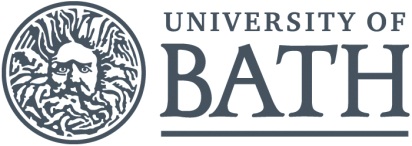 Risk Matrix and Rating Guidance:The assessor shall assign values for the hazard severity (a) and likelihood of occurrence (b) (taking into account the frequency and duration of exposure) on a scale of 1 to 5, then multiply them together to give the rating band:Risk Assessment Sign-On SheetSign on Sheet to acknowledge understanding of Risk Assessment:Hazard Severity (a)Likelihood of Occurrence (b)Hazard Severity (a)Likelihood of Occurrence (b)1 – Trivial 	(e.g. discomfort, slight bruising, self-help recovery)2 – Minor 	(e.g. small cut, abrasion, basic first aid need)3 – Moderate 	(e.g. strain, sprain, incapacitation > 3 days)4 – Serious 	(e.g. fracture, hospitalisation >24 hrs, incapacitation >4 weeks)5 – Fatal	(single or multiple)1 – Remote 	(almost never)2 – Unlikely 	(occurs rarely)3 – Possible 	(could occur, but uncommon)4 – Likely  	(recurrent but not frequent)5 – Very likely 	(occurs frequently)Risk Assessment MatrixRisk Assessment MatrixRisk Assessment MatrixRisk Assessment MatrixRisk Assessment MatrixRisk Assessment MatrixRisk Rating Bands  (A x B)Risk Rating Bands  (A x B)Risk Rating Bands  (A x B)(B)       (A)TrivialMinorModerateSeriousFatalLOW RISK(1 – 8)MEDIUM RISK(9  - 12)HIGH RISK(15 - 25)Remote12345Unlikely246810Continue, but review periodically to ensure controls remain effectiveContinue, but implement additional reasonably practicable controls where possible and monitor regularlySTOP THE ACTIVITYIdentify new controls. Activity must not proceed until risks are reduced to a low or medium levelPossible3691215Continue, but review periodically to ensure controls remain effectiveContinue, but implement additional reasonably practicable controls where possible and monitor regularlySTOP THE ACTIVITYIdentify new controls. Activity must not proceed until risks are reduced to a low or medium levelLikely48121620Continue, but review periodically to ensure controls remain effectiveContinue, but implement additional reasonably practicable controls where possible and monitor regularlySTOP THE ACTIVITYIdentify new controls. Activity must not proceed until risks are reduced to a low or medium levelVery likely510152025Continue, but review periodically to ensure controls remain effectiveContinue, but implement additional reasonably practicable controls where possible and monitor regularlySTOP THE ACTIVITYIdentify new controls. Activity must not proceed until risks are reduced to a low or medium levelRisk Assessment RecordRisk Assessment RecordRisk Assessment RecordRisk Assessment Title: Covid 19: Return to STV OperationDate Produced: 23/7/2020Review Date:Overview/Description of Activity: 50m Pool Re-Opening to Public post Covid 19 ClosureDuration/Frequency of Activity: DailyDuration/Frequency of Activity: DailyLocation of Activity: Sports Training VillageGeneric or Specific Assessment: SpecificGeneric or Specific Assessment: SpecificIn the absence of other advice, members of the University should follow Government guidancewhich is based upon expert input from Public Health England and the Department of HealthIn the absence of other advice, members of the University should follow Government guidancewhich is based upon expert input from Public Health England and the Department of HealthIn the absence of other advice, members of the University should follow Government guidancewhich is based upon expert input from Public Health England and the Department of HealthCovid 19 is a new illness that can affect your lungs and airways. It is caused by a virus called Coronavirus. Symptoms can be mild, moderate, severe or fatal. For the purposes of our overarching assessment we have assessed that the foreseeable severity as being “serious” as per the definitions on page 1.Covid 19 is a new illness that can affect your lungs and airways. It is caused by a virus called Coronavirus. Symptoms can be mild, moderate, severe or fatal. For the purposes of our overarching assessment we have assessed that the foreseeable severity as being “serious” as per the definitions on page 1.Covid 19 is a new illness that can affect your lungs and airways. It is caused by a virus called Coronavirus. Symptoms can be mild, moderate, severe or fatal. For the purposes of our overarching assessment we have assessed that the foreseeable severity as being “serious” as per the definitions on page 1.#Hazard(s) identifiedWho might be affected
and howExisting controls & measuresSeverity (a)Likelihood (b)Risk Rating 
(a x b)Additional control/action required1Spread of Coronavirus through use of pool changing roomsCustomers, staff, visitors, athletes, coachesAll swimmers requested to arrive ‘pool ready’ with costumes underneath clothing to reduce time spent in changing room.One way system in place in changing roomPartitioned cubicles in place for changingLimited lockers available to use due to social distancingAnt-bacterial spray available for customers to use on touch points such as locker doors and key pads, cubicle handles and locks.All customers requested to have a quick pre swim shower.Limited showers available to use due to social distancing.Customers requested to have post swim shower at home in order to reduce time spent in changing room.Closures programmed in during the day to allow for additional cleaning to take place.4312All comms on new procedures to be sent out to customers prior to re-opening.2Spread of Coronavirus through use of pool - swimfitCustomers, staff, visitors, athletes, coachesDedicated swimfit sessions programmed into the pool giving the full pool available to swimfit customers during this time.Booking system in place for all access to swimfit sessions.Double width lanes in place for all swimfit sessions.Session time set at 1 hour per swimmer.Maximum capacity of 10 swimmers per 25m double width lane in place as per Swim England Guidelines.Lane swimming only with directional signage to be followed at all times.Lane speeds specified (slow/ medium/ fast)No overtaking allowed mid-lane, swimmers are required to allow faster swimmer to pass at the ends of the lanes if necessary.Closures programmed in during the day to allow for additional cleaning to take place.4283Spread of Coronavirus through use of pool - clubsCustomers, staff, visitors, athletes, coachesSingle width lanes in place for all club sessions.Maximum capacity of 7 swimmers per 25m single width lane in place as per Swim England Guidelines.Session is coach led and controlled, allowing single width lanes.All swimmers are of a similar ability enabling greater control of movement within the pool lanes compared to public swimmers.All sessions are lane swimming.All session details sent out to attendees prior to session taking place.No pre, during, or post swim gathering is permitted.No land training on poolside is permitted.4284Spread of Coronavirus through spectatingCustomers, staff, visitors, athletes, coachesSpectating is not permitted with the exception of guardians of underage children. Where possible this should be limited to 1 guardian per child.37 seats are available to be use in the poolside seating area. Seats will be marked out of use where necessary for social distancing.43125Spread of Coronavirus – pool generalCustomers, staff, visitors, athletes, coachesSanitisation stations will be in place on the entrance to the pool changing rooms and on poolside.The pool chemical levels are set to Free Chlorine 1.5ppm, pH 7.0 as per Swim England Guidance.The air handling system achieves 5 air changes per hour and does not re-circulate air, meaning all air in the pool hall and associated changing rooms are 100% fresh air.428Assessor signature:Sophie HamerPrint name:SOPHIE HAMERDate:23/07/2020Risk Assessment Action PlanRisk Assessment Action PlanRisk Assessment Action PlanRisk Assessment Action PlanRisk Assessment Action PlanRisk Assessment Action PlanHazard No. Action to be takenBy whomTarget dateReview dateOutcome at review date1Comms sent out to customersMatchtight29/7/202030/7/2020Responsible manager’s signature: Sophie HamerPrint name: SOPHIE HAMERDate: 23/7/2020Responsible manager’s signature: Sophie HamerPrint name: SOPHIE HAMERDate: 23/7/2020Responsible manager’s signature: Sophie HamerPrint name: SOPHIE HAMERDate: 23/7/2020Responsible manager’s signature: Sophie HamerPrint name: SOPHIE HAMERDate: 23/7/2020Responsible manager’s signature: Sophie HamerPrint name: SOPHIE HAMERDate: 23/7/2020Responsible manager’s signature:Print name:DateNames and Signatures of other workers/researchers/PG/UG studentsAll others undertaking the process described must signify that they understand the hazards and risks.Names and Signatures of other workers/researchers/PG/UG studentsAll others undertaking the process described must signify that they understand the hazards and risks.Names and Signatures of other workers/researchers/PG/UG studentsAll others undertaking the process described must signify that they understand the hazards and risks.Print name:Signature:Date: